Unod már az online felületeket? - Le tudnád az évfolyam tesit? – Vége az iskolának? - Mit csinálok a nyáron?  - Mit csinálnak a haverok? Utolsó lehetőség! - Tarts velünk a Zselicbe!!!Irány a Zselic!!!Táborozz velünk, tölts egy hetet a természetben!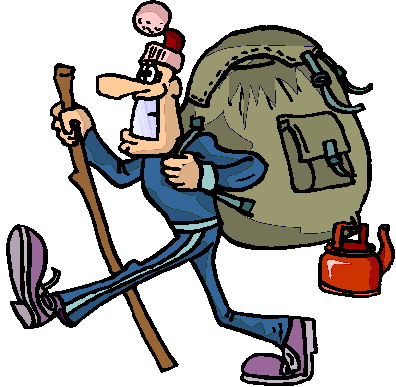 IDEJE:		2020. július 22 - 29Időtartam:	7 nap / 6 éjszakaNEHÉZSÉG:		Könnyebb túra (maximális szintkülönbség/ nap 500 m.)TÁBORHELYEK:	1-2. éjszaka: Ropolyi Vadászház
(kőház, kiszolgáló épülettel, melegvizes fürdési lehetőséggel, áramellátással)3-4. éjszaka: Sasréti Vadászház
(telepített sátortábor, fürdési lehetőséggel, áramellátással)5-6. éjszaka: Simonfai Meteor Turistaház
(kőház, melegvizes fürdési lehetőséggel, áramellátással)KÖLTSÉG: 		28 000 huft./fő Ellátás napi háromszori étkezés, ebből egyszeri meleg, belépőket és díjakat tartalmazza!plusz egyénileg költőpénzJELENTKEZNI:		10000 ft. Előleg  befizetésével, személyesen a túravezetőnél 2020. jún. 12.Rossz idő esetén is megtartva  TOVÁBBI INFORMÁCIÓ				Túravezető :	Beck Zsolt 											testnevelő 	Kaposvár 2020-06-07